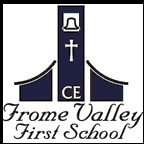 Frome Valley Pupil PremiumInformation leaflet for ParentsWhat is Pupil Premium?The Government gives money to schools to help children from lower income families to do their best. This is a Government initiative called ‘Pupil Premium’. This is paid to schools in addition to main school funding and is the Government’s way to address possible inequalities between children’s attainment.My child will get a universal free meal because they are in infant classes (R, 1 and 2), why do I still need to apply?Although all children in infant classes (Reception, Year 1 and Year 2) will receive a universal free meal, it is still important that you apply if you might be eligible.  This is because, if your child is eligible, the school will receive additional funding called Pupil Premium. The school will receive £1,320 per pupil which is used to support the education of all pupils from low-income families as needed, to ensure that they get the same chances as other children.  We will use this extra money towards group intervention strategies and one to one support all used to support your child’s attainment and progress.Who is eligible?The school is given additional funding for children who meet any of the following criteria:Have a parent serving in the armed forcesAre currently entitled to free school mealsHave been entitled to free school meals within the last 6 yearsAre ‘looked after’Are covered by a ‘Guardianship order’Are covered by a ‘Residency order’Have been adopted from careEligibility for Free School MealsYou are eligible to apply for free school meals if you are in receipt of any of these benefits:Income SupportEmployment Support Allowance (Income Related)Child Tax Credit provided you are not entitled to Working Tax Credit and have an annual taxable income as assessed by the Inland Revenue, which does not exceed £16,190Income-based Jobseekers’ AllowanceGuaranteed Element of State Pension CreditSupport under Part VI of the Immigration and Asylum Act 1999How do I apply?First check if you qualify – it is not just if you are unemployed, so please look at the below criteria.Registering is quick and easy – if you think you qualify, contact the school office, who can help you register.You are also able to apply online, or download an application form and the details of where to send it by following the appropriate links on the Government Website – for more information and to apply online please follow this link: https:www.gov.uk/apply-free-school-mealsRegistration is confidential and will not affect benefits you are claiming. Please talk to us about registering your child as soon as possible.How do the school use the money?The school can use the money as it decides (it is not assigned to individual children) but we use the money to support Pupil Premium children and any children that are underperforming or need extra support. Each year, we publish a Pupil Premium strategy on our website and evaluate it at the end of each academic year. We are also accountable to Ofsted for the use of our Pupil Premium money.Frome Valley Free School Meals AllowanceWe offer parents of children that are in receipt of Free School Meals an annual £100 allowance that can be used for school based activities. It can be used for:school uniform contribution to tripscontribution to Hooke Courtcontribution to music lessonsafter school clubsThe £100 must be used in an academic year and cannot be carried forward to another academic year.Each parent will receive a payment allowance card.The school and parents will keep a record of money spent and any uniform bought by parents must include a receipt to be reimbursed.Pupil Premium Service Children are entitled to an annual Pupil Premium allowance of £25 per academic year. Please support your school by applyingfor the Pupil Premium grant if you are eligible